Psi Chi National Honor Society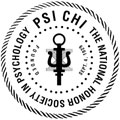 Spring 2020 Requirements:Must be a psychology major or minor.Must be a Sophomore, Junior, or a Senior.Cumulative GPA that places you in the top 35% of your class (changes per semester, GPA cut-offs will be sent with the google form application)All applicants must have at least a 3.00 GPA within the psychology major.Must have completed the basic requirements of the psychology major and at least two (2) 300 level psychology courses. Benefits include:National recognition for excellence in PsychologyNational network of resources and contactsLeadership opportunities in our own chapterResearch award opportunitiesPlease view the “Instructions to Apply” at http://www.geneseo.edu/psi_chi/apply for more information.